Obrazec NIJZ-SL2/21-1 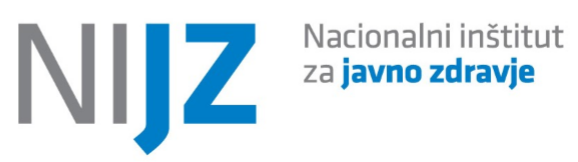    OSEBNI PODATKI    PODATKI O IZOBRAZBI    PODATKI O ZAPOSLITVI    Šifranti in kratka navodila so na hrbtni strani obrazca.                                                                                                                                                             Ime, priimek in podpis pooblaščene osebeObrazec se uporablja tako v primeru registracije (prve prijave) delavca v RIZDDZ kot kasneje v postopkih prijave novih izobrazb in/ali zaposlitev oz. njihovih sprememb.   Izpolnjen obrazec mora biti opremljen z datumom izpolnitve vloge, žigom ustanove ter z imenom, priimkom in podpisom pooblaščene osebe. To je lahko oseba, ki je pri izvajalcu zadolžena za urejanje podatkov o zaposlenih v RIZDDZ, vodja kadrovske službe izvajalca, nosilec dejavnosti, če gre za zasebnega izvajalca zdravstvene dejavnosti ipd. Pošiljatelj vloge s tem odgovarja za popolnost, točnost in resničnost v obrazcu navedenih podatkov. Vloge za registracijo zdravnikov, zobozdravnikov in farmacevtov se posreduje na centralno enoto NIJZ, na naslov Trubarjeva 2, 1000 Ljubljana. Vloge za registracijo delavcev ostalih poklicev v zdravstveni dejavnosti in vse kasnejše dopolnitve in spremembe podatkov že registriranih delavcev pa na pristojno OE NIJZ.  Za podrobnejša navodila o izpolnjevanje obrazca in metodologiji urejanja podatkov v RIZDDZ glej spletno stran http://www.nijz.si/sl/podatki/izvajalci-zdravstvene-dejavnosti. Vsa morebitna dodatna vprašanja ali pripombe naslovite na pooblaščeno osebo za vodenje registra na pristojni OE NIJZ, v primeru njene odsotnosti ali nedosegljivosti pa na naslov register.izvajalcev@nijz.si. Šifranti: Poklic MZ Podlaga za šifrant je Seznam poklicev zdravstvenih delavcev  in sodelavcev, ki je po Odredbi o seznamu poklicev v zdravstveni dejavnosti  (uradni list RS, št. 4/04) objavljen tudi na spletni strani MZ. Šifre poklicev MZ se med različnimi skupinami poklicev MZ lahko ponavljajo. Šifrant je zato dvonivojski in vključuje tudi podatek o skupini poklica MZ: 2 Vrsta in področje izobrazbe (KLASIUS): Pri registraciji delavca je pri vpisu prve izobrazbe možen vpis vseh vrst izobrazb do vključno ravni 70 (ni potreben za 16201 in 17001).Klasifikacija s podrobnejšim opisom vrst in področij  izobraževalnih aktivnosti je v celoti objavljena na spletni strani (http://www.stat.si/klasius/). Vrsta podiplomskega znanja1	dvosemestrski podiplomski tečaj z diplomo   specializacija4    posebna znanja  Podiplomsko znanje glej datoteko RIZDDZ šifranti, verzija 2.1 na spletni strani https://www.nijz.si/sl/podatki/izvajalci-zdravstvene-dejavnosti Razlog prijave:   1-prijava nove zaposlitve 2-sprememba obstoječe zaposlitve 3-zaposlitev se zaključuje 6  Vrsta zaposlitve:   1-zaposlitev za nedoločen čas 2-zaposlitev za določen čas 3-volonter 4-druge oblike pogodbenega dela Razlog zaposlitve za določen čas: 2-nadomeščanje 3-javna dela 4-projekt 5-specializant na usposabljanju/kroženju 7-pogodbeno delo upokojenca 9-ostalo SKP – poklic, ki ga oseba opravlja   (izvleček značilnih poklicev v zdravstvu): 1342 	Menedžerji/menedžerke v zdravstvu Zdravniki/zdravnice spec. splošne medicine Zdravniki/zdravnice spec. (razen splošne medicine) 2221 	Strokovnjaki/strokovnjakinje za zdr.nego (dipl. med. sestra,..) 2222 	Strokovnjaki/strokovnjakinje za bab.nego 2230 	Strokovnjaki/strokovnjakinje za trad. in dopolnilno med. Zobozdravniki/zobozdravnice Farmacevti/farmacevtke Strokovnjaki/strokovnjakinje za okoljsko zdr. in higieno Fizioterapevti/fizioterapevtke Svetovalci/svetovalke za zdravo prehrano, dietetiko ipd. 2269 	Zdr. strokovnjaki/zdr. strokovnjakinje, d. n. 2635 	Strokovnjaki/strokovnjakinje za soc. delo in svetovanje 3141 	Labor.tehniki/tehnice v biomed., biolog., farmak. (razen v zdravstvu) Labor.tehniki/tehnice v zdravstvu in patologiji Farm. tehniki in asistenti/farm. tehnice in asistentke Tehniki/tehnice zobne protet., ort. in drugih zdr.pripomočkov Strokovni sodelavci/sodelavke za zdr.nego (tehnik zdr. nege,..) Strokovni sodelavci/sodelavke za babiško nego 3251 	Zobozdravstveni asistenti/asistentke 3257 	Strok.sodelavci/sodelavke za okoljsko zdr., higieno, zdr.pri delu ipd. 3259 	Drugi teh. in strokovni sod./druge teh. in strokovne sod. v zdr., d. n. 5322 	 Poklici za zdravstveno in socialno oskrbo na domu 5329    Poklici za zdravstveno in socialno oskrbo ipd., d. n  REGISTER IZVAJALCEV (RIZDDZ) Urejanje podatkov o delavcu 1. Vrsta prijave (obkroži): 1 – Registracija delavca 2 – Urejanje podatkov o izobrazbi 3 – Urejanje podatkov o zaposlitvah   2. Ime in priimek:  2. Ime in priimek:  3. EMŠO: 4. Številka delavca v RIZDDZ: 5. Naslov stalnega bivališča:      (ulica, hišna št. in pošta)  5. Naslov stalnega bivališča:      (ulica, hišna št. in pošta)  6. Skupina poklica in poklic po seznamu poklicev v zdrav. dej. (Poklic MZ) 1: 6. Skupina poklica in poklic po seznamu poklicev v zdrav. dej. (Poklic MZ) 1: 7. Vpis zaradi opravljanja nalog administratorja eNaročanja (obkroži):        DA          NE 7. Vpis zaradi opravljanja nalog administratorja eNaročanja (obkroži):        DA          NE 1. 2.3.8.   Vrsta izobrazbe (KLASIUS-SRV) 2 9.   Področje izobrazbe (KLASIUS-P-16, četrta raven) 2 10. Vrsta podiplomskega znanja 3 Pri prijavi temeljne/dodiplomske izobrazbe se podatka ne izpolnjuje 11. Podiplomsko znanje 4 Pri prijavi temeljne/dodiplomske izobrazbe se podatka ne izpolnjuje12. Datum začetka usposabljanja       Pri prijavi temeljne/dodiplomske izobrazbe se podatka ne izpolnjuje13. Datum zaključka izobraževanja/usposabljanja 14. Mesto izobraževanja/usposabljanja 15. Država izobraževanja/usposabljanja 16. Datum strokovnega izpita         Pri prijavi podiplomske izobrazbe se podatka ne izpolnjuje 17. Datum priznanja izobrazbe v RS Če je izobrazba priznana po postopku priznavanja kvalifikacij v RS  18.  Številka in 19. naziv krovnega izvajalca :Zaposlitev 1 Zaposlitev 2 Zaposlitev 3 Zaposlitev 4 20. Razlog prijave 5 21. Številka izvajalca22. Šifra lokacije 23. Naslov lokacije 24. Šifra vrste zdrav. dej. (VZD)25. Datum začetka zaposlitve26. Vrsta zaposlitve 627. Razlog zaposl. za določen čas 728. Šifra poklica po SKP 8          (delo, ki ga oseba opravlja)29. Št. ur/mesec30. Datum prenehanja zaposlitveDatum:ŽigSkupina poklica MZ Poklic MZ Naziv poklica MZ 1 1  zdravnik/ zdravnica 1 2  zdravnik specialist/ zdravnica specialistka 1 3  doktor dentalne medicine /doktorica dentalne medicine 1 4  dr. dentalne med. specialist /dr. dentalne med. specialistka 1 5  magister farmacije/ magistra farmacije 1 6  mag. farmacije specialist /mag. farmacije specialistka 1 7  inženir farmacije/ inženirka farmacije 1 8  farmacevtski tehnik/ farmacevtska tehnica 1 9  med. biokemik specialist/ med. biokemičarka specialistka 1 10  klinični psiholog/ klinična psihologinja 1 11  profesor zdrav. vzgoje/ profesorica zdrav. vzgoje1 12  višja medicinska sestra/ višja medicinski tehnik 1 13  diplomirana medicinska sestra/ diplomirani zdravstvenik  1 14  medicinska sestra babica 1 15 tehnik zdravstvene nege /tehnica zdravstvene nege 1 16  bolničar negovalec/bolničarka negovalka 1 17  diplomirana babica/ diplomirani babičar 1 18  sanitarni inženir/sanitarna inženirka 1 19  višji sanitarni tehnik/ višja sanitarna tehnica 1 20  sanitarni tehnik/ sanitarna tehnica 1 21  delovni terapevt/ delovna terapevtka 1 22  radiološki inženir/radiološka inženirka 1 23  fizioterapevt/ fizioterapevtka 1 24  višji fizioterapevt specialist nevrofizioterapevt/ višja fizioterapevtka specialistka nevrofizioterapevtka 1 25  inženir laboratorijske biomedicine 1 26  laboratorijski tehnik/ laboratorijska tehnica 1 27  ortotik in protetik/ ortotičarka in protetičarka 1 28  ustni higienik / ustna higieničarka 1 29  zobni protetik/zobna protetičarka 1 30  zobotehnik/zobotehnica 1 31  zobozdravstveni asistent/ zobozdravstvena asistentka 1 32  specialist klin. logopedije/specialistka klin. logopedije 1 33  specialistka med. genetike/specialist med. genetike 1 34  specialist med. mikrobiologije/specialistka med. mikrobiologije 138diplomirana medicinska sestra/ diplomirani zdravstvenik  38.čl. ZZDej2 1   laboratorijski sodelavec I v zdravstveni dejavnosti  2 2   laboratorijski sodelavec II v zdravstveni dejavnosti  2 3   logoped v zdravstveni dejavnosti  2 4   defektolog v zdravstveni dejavnosti  2 5   psiholog v zdravstveni dejavnosti  2 6   dietetik v zdravstveni dejavnosti  2 7   socialni delavec v zdravstveni dejavnosti  2 8   medicinski fizik  2 9   kemijski tehnik  9 99   ostalo 